ЧЕРКАСЬКА МІСЬКА РАДА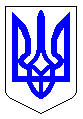 ЧЕРКАСЬКА МІСЬКА РАДАВИКОНАВЧИЙ КОМІТЕТРІШЕННЯВід 30.04.2024 № 609Про затвердження акту прийому-передачі на баланс КП «Черкасиводоканал»       зовнішньої мережі водовідведення 	На виконання рішення Черкаської міської ради від 28.03.2024 № 55-19 «Про передачу у власність Черкаської міської територіальної громади зовнішньої мережі водовідведення», рішення виконавчого комітету Черкаської міської ради від 09.04.2024 № 460 «Про утворення комісії для прийому-передачі зовнішньої мережі водовідведення», розглянувши акт прийому-передачі на баланс КП «Черкасиводоканал» мережі водовідведення по вул. Садовій, від будинку №75 до будинку №130 та по вул. Гуржіївській, від будинку №92 до будинку №110, відповідно до ст. 29 Закону України «Про місцеве самоврядування в Україні», виконавчий комітет Черкаської міської ради ВИРІШИВ:   Затвердити акт прийому-передачі на баланс КП «Черкасиводоканал» мережі водовідведення по вул. Садовій, від будинку №75 до будинку №130 та по вул. Гуржіївській, від будинку №92 до будинку №110 (додається).   Контроль за виконанням рішення покласти на директора департаменту економіки та розвитку Черкаської міської ради Удод І.І.Міський голова 						        Анатолій БОНДАРЕНКО